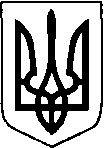 УКРАЇНАВОЛИНСЬКА ОБЛАСТЬКОМУНАЛЬНЕ ПІДПРИЄМСТВО«РОЖИЩЕНСЬКА БАГАТОПРОФІЛЬНА ЛІКАРНЯ»РОЖИЩЕНСЬКОЇ МІСЬКОЇ РАДИвул. Коте Шилокадзе, . Рожище, 45100, тел./факс (03368) 21 248,  е-mail: roz_clinik@ukr.net,  код ЄДРПОУ 01982910_______________________________________________________________________________ПОЯСНЮВАЛЬНА ЗАПИСКАщодо результатів діяльності за І квартал 2022 року комунального підприємства «Рожищенська багатопрофільна лікарня» Рожищенської міської радиКомунальне підприємство «Рожищенська багатопрофільна лікарня» Рожищенської міської ради забезпечує надання кваліфікованої  спеціалізованої  (вторинної) амбулаторно-поліклінічної та стаціонарної медичної допомоги населенню. В її структуру входять консультативна поліклініка, в якій здійснюють консультативний прийом амбулаторних хворих лікарями по 20 спеціальностях, стаціонарні відділення на 130 ліжок.  Крім того, для надання послуг пацієнтам організована робота приймального відділення, операційного блоку, фізіотерапевтичного відділення, кабінету функціональної діагностики, рентгенкабінету, кабінету ультразвукової діагностики, фіброгастродуоденоскопії, клініко-діагностичної лабораторії. Робота лікарні організована в цілодобовому режимі з постійного готовністю для надання своєчасної медичної допомоги. Це забезпечується цілодобовим чергуванням лікарів-хірургів, акушер-гінекологів, анестезіологів-реаніматологів.07 лютого 2022 року підприємством укладено договір № 0101-Е122-Р000/01 з Національною службою здоров’я про медичне обслуговування населення за програмою медичних гарантій на суму 48 965 791,88 грн.У І кварталі надходження коштів становить 13 543 912,80 грн., основну дохідну частину підприємства складають надходження від реалізації медичних послуг згідно договору з Національною службою здоров’я про медичне обслуговування населення за програмою медичних гарантій та становлять 11 906 033,81 грн. (87,9%) .  З міцевого бюджету надійшло 1 327 844,11 грн., (9,8%) , за програмою підтримки та розвитку вторинної медичної допомоги на території Рожищенської територіальної громади на 2022 рік – 2 300 000,0 грн.,           Інші доходи  ( реалізація послуг , оренда активів, інші надходження) – 310 034,88 грн. (2,3%)Надходження і використання коштів за І квартал 2022 рокуВсього надходження коштів у І кварталі 2022 року складають 13 543 912,80 грн.Використання коштів у 2022 році за найменуваннями та джерелами фінансуванняВсього використання коштів підприємства за І квартал 2022 року 13 250 336,23 грн. Середньомісячні витрати на оплату праці, грн: керівники – 24 808керівники структурних підрозділів – 17 141лікарі – 19 256середній медичний персонал – 12 962молодший медичний персонал – 7 105інші працівники – 8 726по закладу – 12 451Придбання основних засобів , ІНМА та проведення поточних ремонтівВ штатному розписі станом на 01.04.2022 року зареєстровано всього             236,00 посад:  50,5 лікарських посад,  95,5 посад молодших спеціалістів з медичною освітою, молодших медичних сестер – 42 та 45,5 посад іншого персоналу.	В КП «Рожищенська багатопрофільна лікарня»  працює  213 працівників (з них жінки - 174) (крім того 17 працівників перебувають у відпустці по догляду за дитиною, 12 – зовнішніх сумісників), з яких: 43 лікарів (з них  1 лікар-інтерн); 93 молодших спеціалістів з медичною освітою; 40 молодших медичних сестер; 37 іншого персоналу.зовнішніх сумісників – лікарів.Кількість працівників, прийняті на умовах неповного робочого дня – 5 (з них жінки – 3).Станом на 01.04.2022 року  атестовано 40 лікарів – 89 %:вищу кваліфікаційну категорію мають 18 лікарів – 60 %першу   9 лікарів – 30 %другу  3 – 10 %лікарів-спеціалістів  10 – 22 %          Серед молодших спеціалістів з медичною освітою  атестовано 92 особи – 88%:вищу кваліфікаційну категорію мають 75 – 82 %першу  15 – 16 %другу  2 – 2 %.Професійне навчання медичного та обслуговуючого персоналу ведеться згідно з навчальними планами, відповідно до Положення про систему    безперервного професійного розвитку  фахівців у сфері охорони здоров’я. Станом на 01.01.2022 року кількість  працюючих пенсіонерів дорівнює по лікарях 4 чоловіки, по середньому медичному персоналу – 3 чоловік, молодшому медичному персоналу – 1 чоловік,  інші – 9 чоловік.Кількість  працюючих передпенсійного віку дорівнює по лікарях 9 чоловік, по середньому медичному персоналу – 12 чоловік, молодшому медичному персоналу – 12 чоловік,  інші – 4 чоловік.Працює 9 молодих спеціалістів, з них: 4 – лікарі-хірурги, 1 -  лікар приймального відділення, 1 – лікар-акушер-гінеколог, 2 – лікаря-стоматолога, 1 – лікар-ортопед-травматолог. Один лікар-інтерн продовжує навчання в інтернатурі за спеціальністю «анестезіологія та інтенсивна терапія». Укомплектованість працівниками становить 98 %лікарями  89 %;молодшими спеціалістами з медичною освітою – 108 %,молодшими     медичними сестрами – 99 %;іншим персоналом – 85 %.У консультативній поліклініці лікарсько-консультативна допомога надається  по 20 спеціальностях.Амбулаторний прийом за1квартал 2022 рік становить 12644 відвідувань. У консультаційній  поліклініці працює водійська комісія. Протягом  1 кварталу 2022 року оглянуто 181  кандидатів у водії та водіїв транспортних засобів, визнано придатними 181 особи.Комісією на право користування зброєю за 1 квартал 2022 рік обстежено 48 осіб.Кількість оперативних втручань в амбулаторних умовах  складає  209 операцій, що становить 54,5та 10 тис. населення.Стаціонарна медична допомога населенню надається на 130 стаціонарних ліжках. Забезпеченість стаціонарними ліжками з-а 1 квартал 2022 року становить 33,9на І0 тис. населення.За 1 квартал 2022 ріку до лікарні госпіталізовано 947 хворих, що на 104 хворих більше ніж за 1 квартал  2021 року. З усіх госпіталізованих хворих 47,0% міських жителів (454чол.) і 53,0% жителі села  (493чол.).В плановому порядку госпіталізовано 1935 хворих (47,6%).В структурі лікарняної захворюваності перше місце займають хвороби системи кровообігу, друге хвороби органів дихання,    третє травми, отруєння та деякі інші наслідки дії зовнішніх причин, на четвертому місці захворювання органів травлення.За 1 квартал 2022 ріку усіма хворими, які проліковані в стаціонарі було проведено 7448 л/дня. Зайнятість ліжка складає 43,8 дня.Середня тривалість лікування за 1 квартал 2022 року становить 7,9дня.Обіг ліжка склав 5,5. Лікарняна летальність становить 1,5%. Всього в лікарні  за1 квартал 2022 ріку померло 14 хворих.В структурі лікарняної смертності на першому місці хвороби системи кровообігу – 63,8%, на другому місці хвороби органів травлення – 20,5%. третьому місці  злоякісні новоутворення – 5,9 %.  За звітний період в КП «Рожищенській багатопрофільній лікарні» виконано 170 оперативних втручань, що складає 44,3 на 10 тис. населення. Показник хірургічної активності за 1 квартал 2022 року склав 84,2%, до числа пролікованих хворих на ліжках хірургічного профілю.В пологовому відділенні лікарні проведено 36 пологів , за допомогою кесаревого розтину - 8 (22,2%). Відсоток раннього прикладання новонароджених до грудей матері та сумісного перебування породіллі з немовлям становить     98,8 %.Директор			                      		                          Віктор РЕДЗІЙНайменуванняЗалишок коштів на 01.01.2022Надходження коштівВикористання коштівЗалишок коштів на 01.04.2022Реалізація медичних послуг (НСЗУ)4 362 182,3011 906 033,8111 654 330,894 613 885,22З міцевого бюджету за цільовими програмами1 327 844,111 327 844,11Реалізація продукції (товарів, робіт,послуг)70 162,51126 797,2065 577,77133 381,94Реєстраційний внесок3200,03200,0Операційна оренда активів100 358,74178 946,11198 291,8981 012,96Виплата відсотків згідно депозиту1091,571091,57Разом4 534 703,5513 543 912,8013 250 336,234 828 280,12Найменування%ВсьогоНСЗУРеалізація послуг, оренда Міцевий бюджет Заробітна плата64,48 528 917,338 528 917,33Нарахування на оплату праці13,71 818 601,601 818 601,60Соціальне забезпечення0,113 686,8413 686,84Лікарські засоби4,5594 467,46594 467,46Вироби мед. призначення1,5192 954,30192 954,30Дезинфекційні засоби0,334 185,0034 185,00Продукти харчування0,684 523,0384 523,03Предмети, матеріали ,інвентар1,0127 218,15121 266,155 952,00Паливно-мастильні матеріали0,680 000,0080 000,00Оплата комунальних послуг та інших  енергоносіїв11,31 502 340,00174 495,891 327 844,11М’який інвентар0,229 550,0029 550,00Інші операційні витрати 1,2155 070,23154 720,73349,50Поповнення ел.рахунку для сплати ПДВ0,459 100,0059 100,00Видатки на відрядження0,00,00Інші видатки0,18 982,278 982,27Інші необоротні матеріальні активи0,220 740,022 550,0218 190,00Основні засоби0,00,00Разом100,013 250 336,2311 655 422,46267 069,661 327 844,11Інші необоротні матеріальні активи20 740,02Тонометр механічний (10 шт)2550,02Інструменти для опер.блоків5400,0Персональний комп'ютер18190